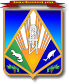 МУНИЦИПАЛЬНОЕ ОБРАЗОВАНИЕХАНТЫ-МАНСИЙСКИЙ РАЙОНХанты-Мансийский автономный округ – ЮграАДМИНИСТРАЦИЯ ХАНТЫ-МАНСИЙСКОГО РАЙОНАП О С Т А Н О В Л Е Н И Еот 27.02.2018                                                                                                  № 79г. Ханты-МансийскОб организации транспортного обслуживания населения автомобильным транспортом в Ханты-Мансийском районеВ соответствии с федеральными законами от 06.10.2003 № 131-ФЗ «Об общих принципах организации местного самоуправления в Российской Федерации», от 13.07.2015 № 220-ФЗ «Об организации регулярных перевозок пассажиров и багажа автомобильным транспортом и городским наземным электрическим транспортом в Российской Федерации и о внесении изменений в отдельные законодательные акты Российской Федерации», от 10.12.1995 № 196-ФЗ «О безопасности дорожного движения», Законом Ханты-Мансийского автономного округа – Югры 
от 16.06.2016 № 47-оз «Об отдельных вопросах организации транспортного обслуживания населения транспортом в Ханты-Мансийском автономном округе – Югре», Уставом Ханты-Мансийского района:1. Утвердить:1.1. Положение об организации транспортного обслуживания населения автомобильным транспортом в Ханты-Мансийском районе (приложение 1).1.2. Правила подготовки документа планирования регулярных перевозок в Ханты-Мансийском районе (приложение 2).2. Опубликовать (обнародовать) настоящее постановление в газете «Наш район» и разместить на официальном сайте администрации Ханты-Мансийского района.3. Настоящее постановление вступает в силу после его официального обнародования (обнародования).4. Контроль за выполнением постановления возложить на первого заместителя главы Ханты-Мансийского района.Глава Ханты-Мансийского района                                               К.Р.МинулинПриложение 1 к постановлению администрации Ханты-Мансийского районаот 27.02.2018 № 79Положение об организации транспортного обслуживания населения автомобильным транспортом в Ханты-Мансийском районеРаздел I. Общие положения1. Настоящее Положение регулирует отношения, связанные с транспортным обслуживанием населения автомобильным транспортом, организуемого регулярными перевозками по муниципальным маршрутам в границах одного сельского поселения, двух и более поселений в границах Ханты-Мансийского района.2. Понятия, используемые в настоящем Положении, применяются в значениях, указанных в Федеральном законе от 13.07.2015 № 220-ФЗ 
«Об организации регулярных перевозок пассажиров и багажа автомобильным транспортом и городским наземным электрическим транспортом в Российской Федерации и о внесении изменений в отдельные законодательные акты Российской Федерации» (далее – Федеральный закон от 13.07.2015 № 220-ФЗ)3. Организация муниципальных маршрутов регулярных перевозок осуществляется администрацией Ханты-Мансийского района (далее – район) и отделом транспорта, связи и дорог (далее – отраслевой орган администрации района) в соответствии с законодательством Российской Федерации, Ханты-Мансийского автономного округа – Югры, регулирующих отношения по организации регулярных перевозок, настоящим Положением и иными муниципальными нормативными правовыми актами Ханты-Мансийского района. 4. Перевозки пассажиров и багажа автомобильным транспортом по муниципальным маршрутам регулярных перевозок осуществляются в Ханты-Мансийском районе по регулируемым и (или) нерегулируемым тарифам.5. Регулируемые тарифы на муниципальные маршруты регулярных перевозок устанавливаются нормативным правовым актом  администрации района.6. Вид регулярных перевозок по муниципальному маршруту регулярных перевозок изменяется в соответствии с документом планирования регулярных перевозок и на основании правового акта администрации района.Раздел II. Порядок установления, изменения, отмены муниципальных маршрутов регулярных перевозок7. Муниципальный маршрут регулярных перевозок в Ханты-Мансийском районе (далее также маршрут) устанавливается, изменяется, отменяется по решению администрации Ханты-Мансийского района (далее – решение, администрация района), принимаемого по собственной инициативе или по обращениям органов местного самоуправления сельских поселений, входящих в состав территории района, физических или юридических лиц, индивидуальных предпринимателей, участников договора простого товарищества (далее – заявитель). 8. Обращение заявителя об установлении, изменении, отмене муниципального маршрута регулярных перевозок рассматривается администрацией района в порядке и сроки, установленные Федеральным законом от 02.05.2006 № 59-ФЗ «О порядке рассмотрения обращений граждан в Российской Федерации» с учетом настоящего Положения.9. Юридическое лицо, индивидуальный предприниматель, участники договора простого товарищества, осуществляющие или планирующие осуществлять перевозки пассажиров и багажа по муниципальному маршруту обращаются в администрацию района с заявлением об установлении, или об изменении, или об отмене муниципального маршрута регулярных перевозок соответственно (далее – заявление инициатора). Заявление подается в отраслевой орган администрации района непосредственно или направляется в администрацию района заказным почтовым отправлением с уведомлением о вручении либо в форме электронных документов, подписанных электронной подписью любого вида, определяемых в соответствии с Федеральным законом 
от 06.04.2011 № 63-ФЗ «Об электронной подписи» в произвольной или по рекомендуемой форме приложения 1 к настоящему Положению.10. Заявление инициатора об установлении муниципального маршрута регулярных перевозок включает в себя следующие сведения:1) наименование (для юридического лица), фамилию, имя и, если имеется, отчество (для индивидуального предпринимателя), идентификационный номер налогоплательщика, почтовый адрес, контактные телефоны;2) наименование муниципального маршрута регулярных перевозок в виде наименований населенных пунктов, в границах которых расположены начальный остановочный пункт и конечный остановочный пункт по данному маршруту;3) протяженность муниципального маршрута регулярных перевозок;4) места нахождения остановочных пунктов по муниципальному маршруту регулярных перевозок, а в случае, если эти остановочные пункты расположены на территориях автовокзалов, автостанций, наименования   и   места   расположения   соответствующих   автовокзалов,автостанций;5) наименования улиц и автомобильных дорог, по которым предполагается движение транспортных средств между остановочными пунктами;6) классы транспортных средств, максимальное количество транспортных средств каждого из таких классов, а также максимальные высота, ширина и полная масса транспортных средств каждого из таких классов;7) экологические характеристики транспортных средств;8) планируемое расписание для каждого остановочного пункта по муниципальному маршруту регулярных перевозок.11. Заявление инициатора об изменении муниципального маршрута регулярных перевозок включает в себя следующие сведения:1) наименование, место нахождения (для юридического лица), фамилию, имя и, если имеется, отчество, место жительства (для индивидуального предпринимателя), идентификационный номер налогоплательщика, почтовый адрес, контактные телефоны;2) регистрационный номер муниципального маршрута регулярных перевозок в реестре муниципальных маршрутов регулярных перевозок Ханты-Мансийского района;3) предлагаемые изменения включенных в состав муниципального маршрута регулярных перевозок остановочных пунктов, а также улиц и автомобильных дорог, по которым предполагается движение транспортных средств между данными остановочными пунктами, расписания, классов транспортных средств, максимального количества транспортных средств каждого из таких классов или характеристик транспортных средств каждого из таких классов по максимальным высоте, ширине или полной массе.12. Дополнительно к заявлению инициатора прилагаются следующие документы:1) согласование в письменной форме от юридических лиц, индивидуальных предпринимателей, уполномоченных участников договора простого товарищества, осуществляющих регулярные перевозки по ранее установленным муниципальным маршрутам регулярных перевозок, если устанавливаемый или изменяемый муниципальный маршрут регулярных перевозок включает в себя несколько общих остановочных пунктов с ранее установленным муниципальными маршрутами регулярных перевозок;2) сведения, предусмотренные подпунктом 1 пункта 10 
и подпунктом 1 пункта 11 настоящего Положения, в отношении каждого участника договора простого товарищества и копию договора простого товарищества, если заявление об установлении или изменении муниципального маршрута регулярных перевозок представлено уполномоченным участником договора простого товарищества.13. Заявления инициатора регистрируется в электронном документообороте администрации района в срок не более трех календарных дней со дня его поступления. Заявление инициатора возвращается по решению администрации района с направлением уведомления на официальном бланке в срок не более 7 календарных дней со дня его регистрации  по следующим основаниям:1) несоответствие требованиям, установленным соответственно пунктами 10, 11,12 настоящего Положения;2) со дня прекращения действия свидетельства об осуществлении перевозок по маршруту регулярных перевозок до даты поступления заявления инициатора период составляет менее одного года (в случае, если ранее свидетельство об осуществлении перевозок по маршруту регулярных перевозок, выданное соответственно обратившемуся юридическому лицу, индивидуальному предпринимателю, участникам договора простого товарищества, было прекращено администрацией района по основаниям, установленным пунктами 2, 7, 8 части 1 статьи 29 Федерального закона 
от 13.07.2015 № 220-ФЗ).14. В срок не более сорока пяти календарных дней со дня регистрации заявления инициатора администрация района его рассматривает и принимает соответствующее решение.15. О принятом решении или об отказе отраслевой орган администрации района в срок не более семи календарных дней со дня подписания уведомляет в письменной форме заявителя, предложившего установить, или изменить, или отменить муниципальный маршрут регулярных перевозок, а также уполномоченный орган местного самоуправления сельского поселения, в границах которых данный маршрут проходит по улицам либо автомобильным дорогам, не относящимся к автомобильным дорогам муниципального района, владельцев расположенных по данному маршруту остановочных пунктов, автомобильных дорог, по которым проходит данный маршрут. В уведомлении об отказе в установлении, или изменении, или отмене муниципального маршрута регулярных перевозок указывается мотивированное обоснование причин отказа. 16. Муниципальный маршрут регулярных перевозок считается установленным или измененным администрацией района со дня внесения сведений о нем в реестр муниципальных маршрутов регулярных перевозок или изменения таких сведений в этом реестре. Муниципальный маршрут регулярных перевозок считается отмененным со дня исключения сведений о нем из реестра муниципальных маршрутов регулярных перевозок.17. Администрация района принимает решение об отказе в установлении или изменении муниципального маршрута регулярных перевозок по следующим основаниям:1) в заявлении инициатора указаны недостоверные сведения;2) данный маршрут  не  соответствует  требованиям,  установленнымПравилами обеспечения безопасности перевозок пассажиров и грузов автомобильным транспортом и городским наземным электрическим транспортом, утвержденными приказом Минтранса России от 15.01.2014 № 7;3) техническое состояние улиц, автомобильных дорог, не относящихся к автомобильным дорогам муниципального района, по которым проходит данный маршрут, и размещенных на них искусственных дорожных сооружений не соответствует максимальным полной массе и (или) габаритам транспортных средств, которые предлагается использовать для осуществления регулярных перевозок по данному маршруту;4) экологические характеристики транспортных средств, которые предлагается использовать для осуществления регулярных перевозок по данному маршруту, не соответствуют требованиям, установленным законом или иными нормативными правовыми актами Ханты-Мансийского автономного округа – Югры;5) в состав данного маршрута предлагается включить остановочный пункт, не соответствующий требованиям, установленным Правилами перевозок пассажиров и багажа автомобильным транспортом и городским наземным электрическим транспортом; требованиям, утвержденным постановлением Правительства РФ от 14.02.2009 № 112. 18. Администрация района принимает решение об установлении, изменении муниципального маршрута регулярных перевозок в целях:1) удовлетворения интересов (обоснованной потребности) населения Ханты-Мансийского района в транспортном обслуживании автомобильным транспортом, в том числе обеспечения доступности транспортных услуг (социальной потребности); 2) создания перевозчикам условий для предоставления транспортных услуг населению в Ханты-Мансийском районе.19. Администрация района принимает решение об отмене муниципального маршрута регулярных перевозок в случае прекращения действия свидетельства об осуществлении перевозок по данному маршруту в порядке, установленном статьей 29 Федерального закона 
от 13.07.2015 № 220-ФЗ, статьей 8.1 Закона Ханты-Мансийского автономного округа – Югры от 16.06.2016 № 47-оз «Об отдельных вопросах организации транспортного обслуживания населения в Ханты-Мансийском автономном округе – Югре».20. Отраслевой орган администрации района:1) в течение пяти календарных дней со дня регистрации заявления инициатора размещает сведения, предусмотренные соответственно подпунктами 2 – 8 пункта 10 и подпунктами 2 и 3 пункта 11 настоящего Положения, на официальном сайте администрации района, а также направляет посредством факсимильной связи или заказным почтовым отправлением с уведомлением о вручении извещение о поступлении указанного заявления в уполномоченный орган местного самоуправления сельского поселения, в границах которых данный маршрут проходит по улицам либо автомобильным дорогам, не относящимся к автомобильным дорогам муниципального района;2) в течение трех календарных дней со дня регистрации заявления инициатора направляет информацию уполномоченному органу местного самоуправления сельского поселения, в границах которых данный маршрут проходит по улицам либо автомобильным дорогам, 
не относящимся к автомобильным дорогам муниципального района, владельцам расположенных по данному маршруту остановочных пунктов, автомобильных дорог, по которым проходит данный маршрут, территориальных органов, уполномоченных на осуществление государственного контроля (надзора) в области обеспечения безопасности дорожного движения, органа государственного транспортного контроля;3) оформляет и вносит на рассмотрение проект правого акта администрации района в установленном порядке для внесения правовых актов или проект письма на официальном бланке в случае принятия решения об отказе по обращению заявителя;4) размещает на официальном сайте администрации района информацию об установлении, или изменении, или отмене муниципального маршрута регулярных перевозок после подписания соответствующего решения.Раздел III. Порядок ведения реестра маршрутов регулярных перевозок21. Формирование и ведение администрацией района реестра маршрутов регулярных перевозок (далее – Реестр) осуществляет отраслевой орган администрации района.22. Реестр ведется в электронной форме посредством внесения должностным лицом отраслевого органа администрации района реестровой записи, или изменения реестровой записи, или исключения реестровой записи.23. Сведения о муниципальном маршруте вносятся в Реестр в срок 
не более семи календарных дней со дня издания правового акта администрации района:1) о включении муниципального маршрута в реестр маршрутов регулярных перевозок;2) о внесении изменений в муниципальный маршрут в реестре маршрутов регулярных перевозок;3) об исключении муниципального маршрута из реестра маршрутов регулярных перевозок.24. Сведения, включенные в Реестр, размещаются на официальном сайте администрации района www. hmrn.ru (далее – официальный сайт) и доступны для ознакомления без взимания платы.Раздел IV. Открытый конкурс на право осуществления перевозок по маршруту регулярных перевозок 25. Организатором проведения открытого конкурса является администрация района (далее – организатор), функции которой исполняет отраслевой орган администрации района и конкурсная комиссия в соответствии с настоящим Положением. 26. Конкурсная комиссия является коллегиальным совещательным органом администрации района, состав которой утверждается распоряжением администрации района. Регламент деятельности конкурсной комиссии определяется настоящим Положением. Деятельность конкурсной комиссии обеспечивается за счет бюджетных ассигнований из бюджета района в соответствии с бюджетной сметой организатора. Документы по деятельности конкурсной комиссии формируются по правилам делопроизводства и хранятся в соответствии с номенклатурой дел организатора.27. Заседание конкурсной комиссии считается правомочным, если на нем присутствовало не менее половины утвержденного состава. Решения Комиссии принимаются простым большинством голосов присутствующих на заседании членов путем открытого голосования. При равенстве голосов решающим является голос председательствующего на заседании. Протокол подписывается всеми присутствующими на заседании членами. 28. Обязанности и права конкурсной комиссии:1) обязана запрашивать у уполномоченных органов информацию, требуемую для принятия своих решений, в порядке, установленном федеральным законом, принимать решения в соответствии с действующим законодательством, настоящим Положением и в пределах своих функций;2) обязана по обращению допускать на заседание лицо, заявка на участие в открытом конкурсе которого рассматривается на заседании;3) обязана предотвращать и урегулировать конфликт интересов при осуществлении своих функций в случаях и порядке, установленных Федеральным законом «О противодействии коррупции»;4) вправе приглашать на заседание лицо, заявка на участие в конкурсе которого рассматривается на заседании;5) вправе привлекать и учитывать рекомендательное мнение, оценку независимого эксперта при принятии соответствующих решений.29. О проведении открытого конкурса в сроки, установленные частью 3 статьи 21 Федерального закона от 13.07.2015 № 220-ФЗ, объявляется отраслевым органом администрации района путем размещения не позднее чем за 30 календарных дней до его проведения извещения о проведении открытого конкурса на официальном сайте администрации района в порядке, установленном настоящим Положением (далее – даа размещения извещения).30. В извещении о проведении открытого конкурса:1) адрес электронной почты, номер контактного телефона, место предоставления конкурсной документации определяется соответственно адресом, номером, местом нахождения уполномоченного органа;2) срок приема заявок на участие в открытом конкурсе определяется календарными датами начала и окончания, составляющими период не более 20 календарных дней с даты размещения извещения;3) даты вскрытия конвертов с заявками на участие в открытом конкурсе, рассмотрения заявок на участие в открытом конкурсе и подведения итогов открытого конкурса устанавливаются в рабочие дни, исходя из периода времени проведения открытого конкурса не ранее дня, следующего за днем истечения срока приема заявок на участие в открытом конкурсе и не позднее 30 календарного дня со дня окончания срока приема заявок на участие в открытом конкурсе;4) предмет открытого конкурса определяется в соответствии с Реестром, порядок проведения открытого конкурса – конкурсной документацией.31. Конкурсная документация разрабатывается отраслевым органом администрации района в соответствии Федеральным законом от 13.07.2015 № 220-ФЗ, Законом Ханты-Мансийского автономного округа – Югры 
от 16.06.2016 № 47-оз «Об отдельных вопросах организации транспортного обслуживания населения в Ханты-Мансийском автономном округе – Югре», настоящим Положением и иными нормативными правовыми актами, проект которой вносится на утверждение организатору. Конкурсной документацией устанавливаются:1) требования организатора к характеристикам транспортного средства в зависимости от местных условий перевозки по муниципальному маршруту, по которому объявлен открытый конкурс, перечень документов, определяемый в соответствии с законодательством в их подтверждение;2) порядок и сроки внесения платы за предоставление конкурсной документации на бумажном носителе, если размер платы установлен постановлением администрации района;3) срок для подтверждения наличия транспортных средств на праве собственности или на ином законном основании, указанных в  заявке на участие в открытом конкурсе.32. Отраслевой орган администрации района размещает утвержденную конкурсную документации на официальном сайте администрации района одновременно с извещением о проведении открытого конкурса. Информация по проведению открытого конкурса предоставляется заинтересованному лицу по его запросу в устной (в том числе по телефону, указанному в извещении), письменной, электронной формах.33. Требования к содержанию и описанию предложения участника открытого конкурса, к форме и составу заявки на участие в открытом конкурсе (далее – предложение, заявка):1) в предложении описываются условия перевозки по предмету открытого конкурса в следующем содержании:о количестве дорожно-транспортных происшествий, повлекших за собой человеческие жертвы или причинение вреда здоровью граждан и произошедших по вине участника или его работников в течение года, предшествующего дате размещения извещения, исчисленного исходя из среднего количества; о наличии опыта осуществления регулярных перевозок, подтверждаемого исполнением государственных или муниципальных контрактов либо свидетельствами об осуществлении перевозок по маршруту регулярных перевозок или иными документами, выданными в соответствии с нормативными правовыми актами субъектов Российской Федерации, муниципальными нормативными правовыми актами;о предлагаемых для перевозки транспортных средствах, их характеристиках, в том числе влияющих на качество перевозок, характеристики транспортных средств, максимальном сроке их эксплуатации на период действия свидетельства об осуществлении перевозок по маршруту регулярных перевозок;2) заявка подается в письменной форме на бумажном носителе, в прошитом, пронумерованном и скрепленном печатью виде (для индивидуальных предпринимателей – последнее при наличии), в запечатанном конверте, на котором указывается предмет открытого конкурса;3) заявкой определяется способ взаимодействия с лицом, подавшим данную заявку (лично, почтой, факсимильной связью и иным по выбору), признается достоверность документов и сведений, в составе заявки на участие в открытом конкурсе, лицом, подавшем данную заявку;4) в состав заявки включаются следующие документы (сведения): предложение (условия перевозки) по предмету открытого конкурса, в том числе содержащее сведения об участнике открытого конкурса (наименование (для юридического лица), фамилию, имя и, если имеется, отчество (для индивидуального предпринимателя), идентификационный номер налогоплательщика, почтовый адрес, контактные телефоны);выписка из Единого государственного реестра юридических лиц или индивидуальных предпринимателей, полученная не позднее чем за три месяца до даты размещения извещения о проведении открытого конкурса, заверенная копия договора простого товарищества (для участников договора простого товарищества), заверенная копия учредительных документов;копии лицензий на право осуществления перевозки пассажиров,   на право проведения предрейсового и послерейсового медицинского осмотра водителей или заверенной копии договора на оказание услуг по проведению предрейсового и послерейсового медицинского осмотра с учреждением, имеющим соответствующую лицензию;справка государственной инспекции безопасности дорожного движения, содержащая сведения о количестве дорожно-транспортных происшествий, повлекших за собой человеческие жертвы или причинение вреда здоровью граждан и произошедших по вине участника, участников договора простого товарищества или их работников в течение года, предшествующего дате размещения извещения, в расчете на среднее количество транспортных средств, имевшихся в распоряжении  участника в течение года, предшествующего дате размещения извещения;сведения о регулярных перевозках, осуществляемых юридическим лицом, индивидуальным предпринимателем или участниками договора простого товарищества, подтверждаемого исполнением (их количеством) государственного или муниципального) контракта, либо свидетельством об осуществлении перевозок по маршруту регулярных перевозок, либо иными документами, выданными в соответствии с нормативными правовыми актами субъектов Российской Федерации, муниципальными нормативными правовыми актами; согласие на принятие на себя обязательства в случае предоставления  по результатам открытого конкурса права на получение свидетельства об осуществлении перевозок по маршруту регулярных перевозок подтвердить в срок, определенный конкурсной документацией, наличие на праве собственности или на ином законном основании транспортных средств, предусмотренных его заявкой на участие в открытом конкурсе на срок 
не менее срока действия свидетельства об осуществлении перевозок, выдаваемого по результатам открытого конкурса;согласие выполнения требований, установленных Федеральным законом от 13.07.2015 № 220-ФЗ, Законом Ханты-Мансийского автономного округа – Югры от 16.06.2016 № 47-оз «Об отдельных вопросах организации транспортного обслуживания населения в Ханты-Мансийском автономном округе – Югре» при осуществлении муниципального маршрута регулярных перевозок по предмету открытого конкурса;сведения о непроведении ликвидации (для юридического лица) и отсутствие решения арбитражного суда о признании банкротом (для юридического лица или индивидуального предпринимателя) и об открытии конкурсного производства;справка  об  отсутствии  задолженности  по  обязательным  платежам в бюджеты бюджетной системы Российской Федерации за последний завершенный отчетный период;доверенность, оформленная в соответствии с законодательством Российской Федерации (в случае представительства);заверенная копия решения о назначении (избрании) либо приказа о назначении физического лица на должность, в соответствии с которым такое физическое лицо обладает правом действовать от имени юридического лица без доверенности;копия документа, удостоверяющего личность гражданина (в случае подачи лично предъявляется подлинный документ); согласие на обработку персональных данных физического лица в соответствии с требованиями статьи 9 Федерального закона от 27.07.2006 № 152-ФЗ «О персональных данных» (в отношении персональных данных физического лица, содержащихся в составе заявки);паспорт и иные документы по транспортному средству, установленные конкурсной документацией.34. Конверт с заявкой регистрируется в отраслевом органе в журнале регистрации в срок не более трех календарных дней со дня поступления. Отраслевой орган администрации района передает в конкурсную комиссию зарегистрированные конверты с заявками не позднее рабочего дня, следующего за днем окончания приема заявок. 35. В день и в месте, установленные извещением о проведении открытого конкурса, на открытом заседании конкурсная комиссия исполняет следующие функции:1) вскрывает конверты с заявками, проверяет их содержание на предмет полноты и соответствия требованиям, установленным к составу заявки на участие в открытом конкурсе и оформлению документов в ее составе, результаты заседания оформляет протоколом;2) рассматривает предложение, документы (сведения) в составе заявки, принимает решение о допуске или об отказе в допуске к участию в открытом конкурсе по основаниям, установленным настоящим Положением, оформляет решение и результаты рассмотрения протоколом;3) оценивает и сопоставляет заявки по критериям, установленным частью 3 статьи 24 Федерального закона от 13.07.2015 № 220 и по шкале, установленной с учетом местных условий, согласно приложению 2
к настоящему Положению и конкурсной документации, присваивает порядковые номера в порядке уменьшения ее оценки, признает с учетом требований, установленных частью 6 статьи 24 Федерального закона от 13.07.2015 № 220-ФЗ, победителя, заявке которого присвоен первый номер, оформляет решения и результаты рассмотрения протоколом;4) признает открытый конкурс несостоявшимся в случаях, установленных пунктом 7 статьи 24 Федерального закона от 13.07.2015 
№ 220-ФЗ, оформляет данное решение в протоколе соответствующего заседания.36. Конкурсная комиссия отклоняет и не рассматривает заявку по следующим основаниям:1) участник представил более одной заявки на участие в открытом конкурсе, в отношении муниципального маршрута регулярных перевозок по которому объявлен открытый конкурс;2) несоответствие требованиям, установленным к содержанию и описанию предложения участника открытого конкурса, к форме и составу заявки на участие в открытом конкурсе, или непредставление или представление не в полном объеме указанных документов в составе заявки.37. Конкурсная комиссия отказывает в допуске к участию в открытом конкурсе в качестве участника по следующим основаниям:1) несоответствие участника требованиям, установленным статьей 23 Федерального закона от 13.07.2015 № 220-ФЗ;2) представление недостоверных сведений и (или) документов.38. О принятых решениях (об отклонении заявки лица, подавшего такую заявку, о допуске лица к участию в открытом конкурсе) отраслевой орган администрации района уведомляет способом, указанном в заявке для взаимодействия с лицом, подавшем данную заявку в срок не более двух рабочих дней с даты подписания протокола конкурсной комиссии.39. Протокол с указанием победителя открытого конкурса размещается конкурсной комиссией на официальном сайте администрации района не позднее двух рабочих дней со дня его подписания. 40. Лицо, подавшее заявку, участник открытого конкурса вправе обратиться в администрацию района с жалобой на действия (бездействие), решения отраслевого органа администрации района и (или) конкурсной комиссии. 41. Отраслевой орган администрации района на основании протокола конкурсной комиссии заполняет бланк свидетельства об осуществлении перевозок по маршруту регулярных перевозок и карту маршрутов по форме и в порядке, соответственно установленных приказами Минтранса России от 10.11.2015 № 331 и от 10.11.2015 № 332, и выдает победителю 
в порядке и сроки, установленные статьей 19 Федерального закона 
от 13.07.2015 № 220.Раздел V. Организация контроля условий муниципального контракта или свидетельства об осуществлении перевозок по маршрутурегулярных перевозок42. За выполнением условий муниципального контракта, свидетельства об осуществлении перевозок по маршруту регулярных перевозок, за исключением условий, не указанных в части 1 статьи 35 Федерального закона от 13.07.2015 № 220-ФЗ, администрация района осуществляет контроль в соответствии с Федеральным законом 
от 13.07.2015 № 220-ФЗ, Федеральным законом от 05.04.2013 № 44-ФЗ 
«О контрактной системе в сфере закупок товаров, работ, услуг для обеспечения государственных и муниципальных нужд», настоящим Положением в отношении исполнителя, заключившего муниципальный контракт, лица, которому выдано свидетельство об осуществлении перевозок по маршруту регулярных перевозок (далее – свидетельство).43. Плановая проверка:1) ежеквартальный  отчет об  осуществлении  регулярных  перевозок,представляемый по форме и в сроки, установленные приказом Минтранса России от 16.12.2015 № 367 «Об утверждении формы ежеквартальных отчетов об осуществлении регулярных перевозок и установлении срока направления этих отчетов в уполномоченный федеральный орган исполнительной власти, уполномоченный орган исполнительной власти субъекта Российской Федерации и уполномоченный орган местного самоуправления»;2) мониторинг текущего местоположения и параметры движения транспортного средства, следующего по муниципальному маршруту регулярных перевозок, фиксируемые аппаратурой спутниковой навигации ГЛОНАСС или ГЛОНАСС/GPS.44. Внеплановая проверка проводится по жалобе, в порядке и сроки, установленные Федеральным законом от 02.05.2006 № 59-ФЗ «О порядке рассмотрения обращений граждан Российской Федерации».Приложение 1 к Положению Рекомендуемая форма Администрация Ханты-Мансийского районаЗАЯВЛЕНИЕ
об (установлении, изменении) _______________________                                                             (нужное указать)муниципального маршрута регулярных перевозок1. Заявитель (заявители):	Прошу рассмотреть возможность установления/изменения (нужное подчеркнуть) муниципального маршрута регулярных перевозок в Ханты-Мансийском районе:2. Протяженность маршрута (км): ______________________________3. Сведения об остановочных пунктах: __________________________4. Наименования улиц и автомобильных дорог, по которым предполагается движение транспортных средств между остановочными пунктами:5. Транспортные средства:6. Планируемое расписание для каждого остановочного пункта:Приложение 2 к ПоложениюШкала для оценки и сопоставления заявок на участие в открытомконкурсе на право осуществления регулярных перевозок автомобильным транспортом по нерегулируемым тарифам по муниципальным маршрутам в Ханты-Мансийском районеПриложение 2к постановлению администрации Ханты-Мансийского районаот 27.02.2018 № 79Правилаподготовки документа планирования регулярных перевозок в Ханты-Мансийском районе1. Настоящие Правила устанавливают порядок подготовки документа планирования регулярных перевозок в Ханты-Мансийском районе.2. Целями разработки документа планирования регулярных перевозок являются:1) установление перечня мероприятий по развитию регулярных перевозок, организуемых администрацией Ханты-Мансийского района (далее – уполномоченный орган, район);2) повышение качества транспортного обслуживания населения района;3) повышение инвестиционной привлекательности пассажирских перевозок с учетом долгосрочной перспективы развития.3. Документ планирования регулярных перевозок утверждается нормативным правовым актом администрации района сроком на три года в соответствии с Федеральным законом от 13.07.2015 № 220-ФЗ 
«Об организации регулярных перевозок пассажиров и багажа автомобильным транспортом и городским наземным электрическим транспортом в Российской Федерации и о внесении изменений в отдельные законодательные акты Российской Федерации».4. Документ планирования регулярных перевозок содержит:1) перечень мероприятий по развитию регулярных перевозок по муниципальным маршрутам;2) перечень муниципальных маршрутов с указанием номера, наименования и вида регулярных перевозок;3) перечень муниципальных маршрутов в случае, если предусматривается изменение вида регулярных перевозок, начало действия указанных изменений;4) график, в соответствии с которым в отношении муниципальных маршрутов, частично или полностью оплачиваемых за счет средств бюджета района, предусматривается заключение муниципальных контрактов;5) перечень муниципальных маршрутов в случае, если планируется отмена, с указанием сроков отмены муниципального маршрута.5. Подготовку проекта документа планирования регулярных перевозок, а также внесение изменений в него осуществляет орган администрации района, осуществляющий функции в сфере транспорта и дорог, в соответствии с законодательством Российской Федерации и настоящими Правилами.6. Подготовка проекта документа планирования регулярных перевозок осуществляется с учетом документов стратегического планирования района, включая муниципальные программы района, комплексного плана транспортного обслуживания населения района на средне- и долгосрочную перспективу (до 2030 года) в части пассажирских перевозок, предусматривающих мероприятия по развитию регулярных перевозок автомобильным транспортом по муниципальным маршрутам.7. При подготовке проекта документа планирования регулярных перевозок учитываются представляемые в администрацию района предложения органов местного самоуправления сельских поселений района, физических и юридических лиц, индивидуальных предпринимателей, участников договора простого товарищества, осуществляющих деятельность по перевозкам автомобильным транспортом.№ п/пНаименование (Ф.И.О.)ИННАдресКонтактные телефоны123451.–рег. №(начальный населенный пункт)(конечный населенный пункт)№
п/пНаименование улиц/автомобильных дорогНаименование населенного пункта1231.КлассМаксимальное количествоГабаритные и весовые параметрыГабаритные и весовые параметрыГабаритные и весовые параметрыЭкологические характеристикиКлассМаксимальное количествомаксималь-ная высота, ммаксималь-ная ширина, мполная
масса, тЭкологические характеристики1234561.№п/пЗимний периодЗимний периодЗимний периодЗимний периодЛетний периодЛетний периодЛетний периодЛетний период№п/пдни от-прав-лениявремя отправления, ч/миндни при-бытиявремя при-бытия, ч/миндни отправлениявремя отправления, ч/миндни прибы-тиявремя при-бытия, ч/мин1234567891.///(дата)(Ф.И.О.)(подпись)№п/пКритерииШкала для оценки критериев1231.Количество дорожно-транспортных происшествий, повлекших за собой человеческие жертвы или причинение вреда здоровью граждан и произошедших по вине юридического лица, индивидуального предпринимателя, участника договора простого товарищества (далее – перевозчик) или их работника в течение года, предшествующего дате проведения открытого конкурса, в расчете на среднее количество транспортных средств, имевшихся в распоряжении перевозчика в течение года, предшествующего дате проведения открытого конкурса:1.1.00 баллов1.2.Более 0 по 0,5 включительноминус 1 балл1.3.Более 0,5 по 1 включительноминус 5 баллов1.4.Свыше 1минус 10 баллов2.Опыт осуществления регулярных перевозок перевозчиком, который подтвержден исполнением государственных или муниципальных контрактов либо свидетельствами об осуществлении перевозок по маршруту регулярных перевозок или иными документами, выданными в соответствии с нормативными правовыми актами автономного округа, муниципальными нормативными правовыми актамивозможное количество баллов2.1.От 1 до 3 лет1 балл2.2.От 3 до 5 лет5 баллов2.3.Свыше 5 лет10 баллов3.Характеристики, влияющие на качество перевозок транспортных средств, предлагаемых для осуществления регулярной перевозки:сумма баллов за каждое  транспортное средство3.1.Оборудование для перевозок лиц из числа инвалидов10 баллов3.2.Кондиционер3 балла3.3.Низкий пол10 баллов3.4.Электронное информационное табло1 балл3.5.Система контроля температуры воздуха в салоне1 балл3.6.Система безналичной оплаты проезда1 балл3.7.Оборудование для использования газомоторного топлива1 балл4.Иные характеристики:дополнительно устанавливаются в зависимости от местных условий перевозки по предмету открытого конкурса 1 балл по каждому дополнительному критерию за каждое  транспортное средство5.Максимальный срок эксплуатации транспортных средств, предлагаемых для осуществления регулярных перевозок в течение срока действия свидетельства об осуществлении перевозок по маршруту регулярных перевозок:сумма баллов за каждое транспортное средство5.1.Свыше 10 лет0 баллов5.2.От 7 до 10 лет2 балла5.3.От 3 до 7 лет5 баллов5.4.Менее 3 лет7 баллов